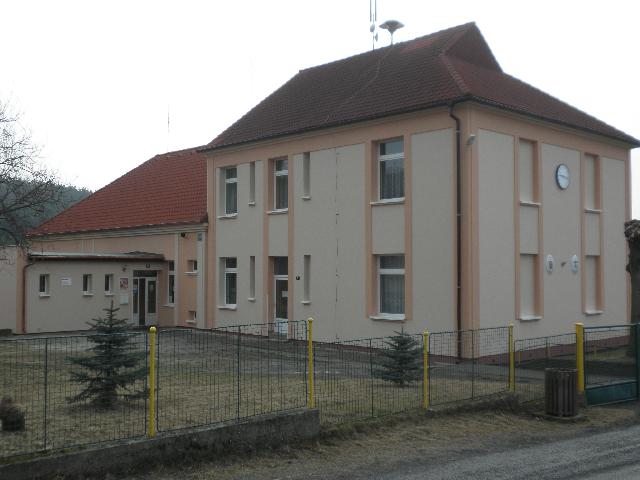 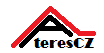                      Kontrolní den č.33                           Postup prací: Přípojky „A“Napojení tlakové kanalizace ČS 4.Vystrojení armaturních šachetPropoj vodovod Řad C2Dokončení přípojek čp.95 a čp.193 odvzd. šachta.Opravy KSUS komunikace (předpoklad  ukončení KSUS +A bez povrch. mimo E.Od 12.7..2021 propoj K3Napojení ČS 5, ČS 6           DokončenoStoka A1-1,Terénní úpravy „H“Dvoj. přípojka čp. 256,265Přípojka čp.255, (dopojit v komunikaci)Napojení ČS 5, ČS 6 A1HMG:plní, zbývá cca 200 bm.Fakturace: Na faktuře a ZP psát název stavby a reg.č.viz.záhlaví tabulkyFakturace:04/2020………………………….005/2020………………………….2.013 556,95 bez DPH06/2020………………………….2.552 855,0707/2020………………………….3 040 164,54                                                      1 282 319,0008/2020………………………….4 335 202,2309/2020……………………………995 026,35                                                      5 134 256,85 10/2020………………………….2 519 541,5211/2020………………………….5.481 184,0312/2020………………………….1 275 653,9701/2021………………………….2 593 015,08                                                          941 816,91 dod.     02/2021………………………….2 479 424,2903/2021………………………….4 857 758,8004/2021………………………….2 859 273,38 05/2021………………………….1 657 546,41 dod.3                                                      1 510 331,13 dod.4                                                      3 001 043,30 uznatelné                                                         748 338     neuznatelné06/2021…………………………. 3 052 767,23Překonané body zápisu a úkoly budou průběžně  odstraňovány, zůstávají nadále v historii daných zápisů.71.Byla domluvena schůzka se zástupci KSUS. Předmětem jednání bude způsob provedení oprav povrchů komunikace a to 20.4.2021 v 8:00 na OÚ Sýkořice.72.Na žádost zhotovitele zveme zástupce VKM M. Holubovský k přítomnosti na příštím KD.č.27,který se bude konat 28.4.2021  v 11:00 na OÚ Sýkořice.73. Bylo projednáno posun trasy na stoce H v úseku Š4-Š5.- úprava povolena.74.Na žádost investora administrátor prověří email. korespondenci ( fond ).75.Kontrola  ZL. č. 1,2,3,4 prověří TDI do 5.5.2021.76.Bylo projednáno dne 19.5. 2021 se uskuteční kontrola provedených  kan. přípojek skutečného provedení.78. Veškerý betonový odpad (obrubníky ,bet. roury a pod.) ukládat na určené depo starostou obce k dalšími zpracování.79. Zlč.3 ,Zlč.4 upravit návrh dle dohody z KD.80. Před zahájení prací u čp 121,122 a pč.697/1  včas informovat obec skrze řešení  uzavírky a tyto přípojky provést přednostně. Ohlásit min 14 dní před zahájením prací.81. ZLč.5 po úpravě položek souhlasíme s cenou 12 756kč,zpětná pokládka dlažby  a  s tím související položky v rozpočtu budou odečteny, obec nepožaduje  vrácení do původního stavu, ale úpravu komunikace  ve štěrkovém složení dle dohody na KD.82.Na stoce H byla zjištěna kolize plánované trasy kanalizace s vodovod potrubím. Bylo posouzeno na místě a zvolen následný postup. Zhotovitel provede v tomto úseku přeložku vodovou. viz zápis v SD.83.Byl odsouhlasen ZL.č3,4.     ZL.č3-výměna obrub KSUS.     ZL.č4-zámková dlažba stoka B1     ZL.č5-deštová kanalizace stoka E 84.Byl projednán způsob  provedení výtlaku u rybníka, způsob provedení zatím v řešení.-vyřešeno85.Zhotovitel nechal provést kamerové zkoušky hotových stok.Čeká se na zpracování předpoklad vyhotovení 31.5 - 4.6.2021.-hotovo86.zhotovitel oznámil posun zahájení prací výtlaku na stoce B1,B2 od 14.6.2021.-provádí se87.Zhotovitel oznámil možný termín zahájení prací na KSUS komunikace předpoklad 1.8.2021.88.Investor a TDI souhlasí se změnou trasy (u hospody) veškeré přípojky budou do zaměření zpracovány v závěrečném ZL. Návrh nové trasy přiložen přílohou k zápisu z KD. 89.Investor určí zhotoviteli na stoce H u kterých čp. se provede kan. přípojka.90.Bylo projednáno, že zhotovitel provede kan. přípojku ke 196/1.-provedeno (chybí dovrtat)91.Bylo zjištěno, že některé dopravní značení týkající se stavby jsou otočeny nebo hozeny do příkopu ,žádáme zhotovitele aby zkontroloval správnost rozmístění doprav. značení.92.Bylo projednáno , že základ pro ČS5 bude řešen bednícími tvarovkami   a poté dosypán do nivelety okolního terénu.93.Byl odsouhlasen ZL.č.5 (přeložka dešťové kanalizace.94.Zhotovitel připraví dodatek č.5 ke schválení, závěrečné doúčtování bude řešeno dodatkem č.6.95.Zhotovitel aktualizoval harmonogram prováděných prací.Úkoly z KD č. 331.před zahájením prací (min .4dny před) v ulicích obce-vhodně upozornit občany ,oznámit TDI a investoroviZodpovídá: zhotovitel                                                                  Termín: stálý2.Dbát na údržbu frekventovaných cest (hl. těch zatěžovaných stavbou).   Kompletně projít ulice a dosypat propadlé místa.Zodpovídá: zhotovitel                                                                  Termín: průběžně3.Zhotovitel předloží aktualizovaný stav provedených kan. přípojek.Zodpovídá: zhotovitel                                                                  Termín: 4.8.20214.Předložit termín plánovaných prací výtlaku na stoce A6Zodpovídá: zhotovitel                                                                  Termín: 4.8.20215.Zhotovitel předloží TDI prac. postup za 14 dní a plánované práce na 14 dní dopředu a předloží ho vždy den před KD.(stačí poslat v elektronické  podobě)Zodpovídá: zhotovitel                                                                  Termín: 3.8.20216.Další úkol je obsažen v bodě 94.Zodpovídá: zhotovitel                                                                  Termín: 4.8.2021Příští KD č.34 bude 4.8.2021 v 11 hod. na OÚ Sýkořice,Tento zápis slouží též jako pozvánka na příští KDZapsal: Martin Tesař  25.7.2021StavbaSýkořice –splašková kanalizace    REG.č. CZ.05.1.30/0.0/0.0/17_071/0007304  Sýkořice –splašková kanalizace    REG.č. CZ.05.1.30/0.0/0.0/17_071/0007304  Sýkořice –splašková kanalizace    REG.č. CZ.05.1.30/0.0/0.0/17_071/0007304  Sýkořice –splašková kanalizace    REG.č. CZ.05.1.30/0.0/0.0/17_071/0007304  21.7.202121.7.202121.7.202121.7.2021Předmět jednání,HMG.postup prací,PD,fakturace,změny,provedené zkoušky,HMG.postup prací,PD,fakturace,změny,provedené zkoušky,HMG.postup prací,PD,fakturace,změny,provedené zkoušky,HMG.postup prací,PD,fakturace,změny,provedené zkouškyPodkladySmlouva o dílo,PD,TP,KZP,rozpočetSmlouva o dílo,PD,TP,KZP,rozpočetSmlouva o dílo,PD,TP,KZP,rozpočetSmlouva o dílo,PD,TP,KZP,rozpočetJ.Šulc,P.ZelenkaStarosta ,místnost.obec@sykorice.cz724188211Ing.D.KrátkáSFŽPDana.kratka@sfzp.cz725716520Ing.Josef KuncJednatel zhotovitelkunc@evtstavby.cz7771225490P.MorávkováEVTevt@evt.czJ.VavříkEVT-VŘvyroba@evt.cz777125492P.LangerEVT-proj.man.Priprava4@evt.cz737800812K.NěmecEVT.stav.Stavbyvedouci2@evt.cz777125492l.KotasEVTLukas.kotas@evtstavby.czM.FialaProjekt.projekty@fialaprojekty.cz607887718J.JarošAdministrátorjaros@confin-partner.cz733697202J. DoksanskýAterescz-TDSaterescz@seznam.cz724372182Ing.J.VaňásekAterescz-TDSaterescz@seznam.cz605710393M.TesařAteresCZ TDSateres.provoz@seznam.cz602800607Z.MouchaAteresCZ-koobozpaterescz@seznam.cz723339005p.ElmerichKoobozpPobozp.cz2@seznam.czIng.F.HořejšíGeosanFilip.horejsi@ggcz.euIng.Š.MytyzekGeosanSimon.mytyzek@ggcz.eu606095352M.MusilGeosanMmusil@ggcz.eu702234478J.KedrštGeosanj.kedrst@ggcz.eu702286000Ing.J.NeprašDopravní znač.+DIOinfo@dopravni- znaceni.cz602514933Bc.P.JešátkoVKMPavel.jesatko@vkm.cz702093852Ing.K,BauerováVKMKveta.bauerova@vkm.cz606602428Ing.HavránekVIS-projekt vodahavranek@vis-praha.czJ.DražanováKsus SKJana.dražanova@ksus.cz602489635K.MotalKsus SKKarel.motal@ksus.czA.BeranVKMAles.beran@vkm.cz724596148M.HolubovskýSvasMarek.holubovsky@svas.cz724596148CoufalEVT734230031Hrma M.Svas 724610132Reg. č. CZ.05.1.30/0.0/0.0/17_071/0007304Reg. č. CZ.05.1.30/0.0/0.0/17_071/0007304Reg. č. CZ.05.1.30/0.0/0.0/17_071/0007304Reg. č. CZ.05.1.30/0.0/0.0/17_071/0007304V rozpočtuV rozpočtuOd počátku bez sledovaného obdobíProvedeno
ve sledovaném obdobíProvedeno
ve sledovaném obdobíZbýváZáklad pro DPHZáklad pro DPH15%Základ pro DPHZáklad pro DPH21%72 221 483,3272 221 483,3245 168 613,363 052 767,233 052 767,2324 000 102,73Zaokrouhlení0,000,000,000,000,000,00Cena celkem za stavbu bez DPHCena celkem za stavbu bez DPHCena celkem za stavbu bez DPHCena celkem za stavbu bez DPH72 221 483,3272 221 483,3245 168 613,363 052 767,233 052 767,2324 000 102,73